INFORME DE PERTENENCIA SOCIOLINGÜÍSTICADIRECCIÓN GENERAL DE CORREOS Y TELÉGRAFOS DE GUATEMALAGuatemala, Octubre 2023ANTECEDENTESLa Ley de Idiomas Nacionales, Decreto 19-2003 del Congreso de la República de Guatemala, según su artículo 4, tiene como objeto regular lo relativo al reconocimiento, respeto, promoción, desarrollo y utilización de los idiomas de los pueblos Mayas, Garífuna y Xinka, y su observancia en irrestricto apego a la Constitución Política de la República y al respeto y ejercicio de los derechos humanos. De igual forma en el artículo 7, coloca como responsables al Organismo Ejecutivo y sus instituciones, en coordinación con las entidades autónomas y descentralizadas, la ejecución efectiva de la política de fomento, reconocimiento, desarrollo y utilización de los idiomas Mayas, Garífuna y Xinka, contenida en esa ley. Específicamente en el artículo 10 de la ley mencionada, se estableció que: “Las entidades e instituciones del Estado deberán llevar registros, actualizar y reportar datos sobre la pertenencia sociolingüística de los usuarios de sus servicios, a efecto de adecuar la prestación de los mismos”, por lo que se debe hacer notar que dichas entidades e instituciones están obligadas a elaborar esos reportes desde el año 2003 cuando la ley entró en vigencia. La obligación de dicho reporte no nace con la Ley de Acceso a la Información Pública, sino que 6 años después, la ley en materia de Acceso establece la obligatoriedad de la publicación de oficio del Informe ya establecido en la Ley de Idiomas Nacionales.ELABORACIÓN DEL INFORMEDescripción de la recopilación de los datosLa Dirección General de Correos y Telégrafos presenta reportes estadísticos de la pertenencia étnica de los beneficiarios del servicio postal  y desde el mes de septiembre del 2022 se implementó una encuesta digital, la cual tiene como objetivo medir la valoración del servicio postal que tiene el usuario, así mismo dicho instrumento recopila información de la pertenencia sociolingüística de los usuarios del servicio postal, recopilando información del sexo y edad de las personas, su pertenencia étnica y la comunidad lingüística a la que pertenecen,  refiriéndose a los idiomas reconocidos por la Ley de Idiomas Nacionales. A continuación se presenta el segmento de la boleta donde se registra información de la pertenencia sociolingüística.Imagen 1: Formato de la boleta digital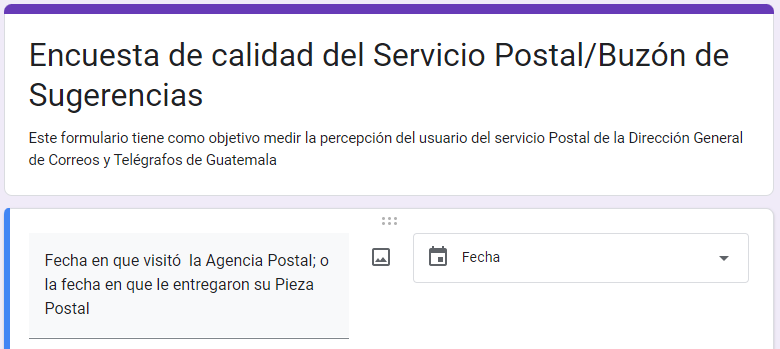 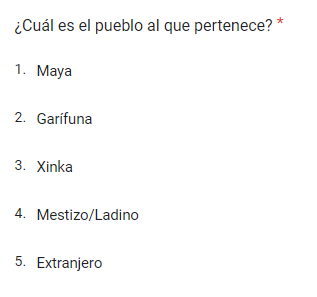 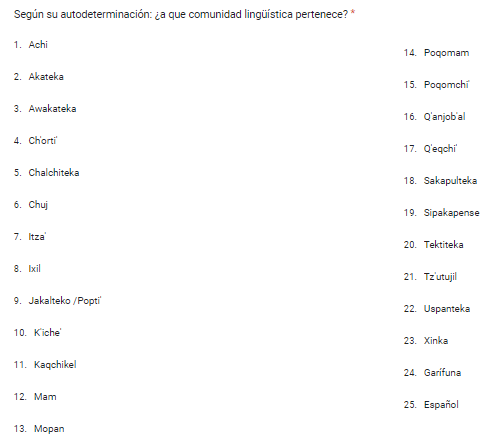 Análisis de datosA continuación se presentan los beneficiarios del servicio postal correspondiente al mes de Octubre del 2,023. En total se entregaron 39,296 piezas postales en toda la república de las cuales el 49.86% se entregó en la región metropolitana y el 50.14% en el interior del país. El 58.62% de los beneficiarios fueron hombres y el 41.38% mujeres.El 16.68% de los beneficiarios pertenecen al pueblo Maya, el 0.17% al pueblo Garífuna, el 1.40% al pueblo Xinka, y el 81.76% a la población ladina; la mayoría de la población maya beneficiada por el servicio postal se atendió en la Agencia Central, Chimaltenango, Quetzaltenango, Antigua Guatemala, Villa Canales, Huehuetenango, San Marcos, San Juan Sacatepéquez, Amatitlán y San Francisco, Petén; el detalle de los beneficiados por el servicio postal se presenta en el cuadro 1.Cuadro 1: Beneficiarios del servicio postal, según pertenencia étnica.Gráfica 1: Beneficiarios del servicio postal según pertenencia, Octubre 2023Información según encuesta dirigida a usuarios del servicio postal:Según la encuesta recopilada en el mes de Octubre, dirigida a los usuarios del servicio postal, indica que el 28.3% de los beneficiarios del servicio pertenecen al pueblo Maya, el 71.7% al pueblo Mestizo, tal como se evidencia en la gráfica 2.Gráfica 2: Pueblo al que pertenecen los usuarios del servicio Postal, mes de Octubre del 2023Las comunidades lingüísticas reflejadas en la encuesta del mes de Octubre, estima que, según la autodeterminación de los usuarios que respondieron dicha encuesta, el 26.09% se autoidentifica que pertenece a comunidades lingüísticas del pueblo Maya, del cual el 8.70% pertenece a la comunidad K’iche’, el 6.52% pertenece a la comunidad Ixil, el 4.35% a la comunidad Kaqchikel, el 4.35% a la comunidad Tz’utujil, el 2.17% a la comunidad Sakapulteka, y el 73.91% pertenecen a la comunidad lingüística Español, tal como se presenta  en la gráfica 3.Gráfica 3: Comunidad lingüística de los beneficiarios del servicio postal del mes de Octubre del 2023CODIGO CENTRO DE COSTOAGENCIAMAYAGARIFUNAXINKAOTROSTOTAL2968Agencia Central1,393352318,14319,59416245Todos Santos Cuchumatán90001210216246San Pedro la Laguna19310519916247Salamá690024131016248Jutiapa8123643868316250Chimaltenango737214211,16116251Quetzaltenango1,111311,2652,38016253Antigua Guatemala216311,7241,94416255Villa Canales41121,2811,32516256Huehuetenango651081488016258San Marcos341089593016259Tejutla200015517516260Retalhuleu140049050416261Totonicapán339001034916262Quiché352006942116265Uspantán137002916616268Guastatoya70025426116271Santa Lucía Cotzumalguapa200525416272Cuilapa811433335616277Barberena60221121916283San Mateo Ixtatán790028116287Cobán570109666716288Puerto Barrios245039142016289Morales40015616016293Chiquimula31041241616294Jalapa5121922344817434San Juan Sacatepéquez5321130784117435Nueva Santa Rosa30485210317436Amatitlán321185188517677La Unión220029832017678Usumatlán10016116217701Concepción las Minas10025926017708Río Dulce57204710617786Puerto San José41011912417787San José la Máquina1531048263618420Escuintla251064667218425Ocós0000018428San Felipe140014115518764San Francisco, Petén18310643827TOTALTOTAL6,5546554932,12839,296